					1245 Augusta West Pkwy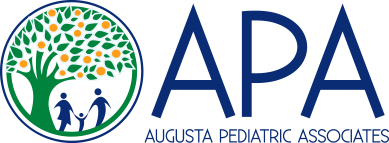  Augusta, GA 30909					Phone: 706-868-0389Fax: 706-651-0729Patient’s Full Name____________________________________________ Birthdate____________________ Age_______Sex: ____________   Has this patient ever been known by any other name? (list)_________________________________Ethnicity:  □ Hispanic    □ Non-Hispanic   □ Prefer to Not Answer 	Preferred Language:______________________Race: □ Am. Indian/AK Native    □ Asian   □ Black/African Am.    □ Native HI/Pac. IS    □ White    □ Prefer Not to AnswerReligious Preference:________________________________________________________________________________Preferred Doctor: 
 □ Newton     □ Hanna    □ Threadgill    □ Drake    □ Massey    □ Leverett     □ Lazari    □ Lane     □ Wilson    □ ColemanAddress: __________________________________________________ Best Phone to reach you: ___________________City: _____________________________ State:_________ Zip: _____________ Childs SS#:_________________________Patient Lives with:  □ Both Parents   □ Mother  □ Father   □ Other:___________________________________________Preferred Method of Contact:     □ Text to ________-_________-_________   □ Call _________-__________-_________Please list any siblings that we have seen in this office: _____________________________________________________Best E-Mail Address:________________________________________________@________________________________Father’s Name_______________________________________________ Social Security #_________________________Address____________________________________________________________ Date of Birth_____________________City__________________________________________________________ State ____________ Zip_________________Employed By_________________________________________ Work #___________________Cell #_________________Mother’s Name_______________________________________________ Social Security #________________________Address____________________________________________________________ Date of Birth_____________________City__________________________________________________________ State ____________ Zip_________________Employed By_________________________________________ Work #___________________Cell #_________________Name of Insurance Company________________________________________ Effective Date______________________Policy Number__________________________________________ Group Number_______________________________Policy Holder’s Name: ________________________________________Date of Birth_____________________________Does your insurance policy pay for immunizations/vaccines?    □ Yes    □No       □ Not Sure     Please initial____________PLEASE NOTE: WE DO NOT SUBMIT TO SECONDARY INSURANCE PLANS. WE WILL BE HAPPY TO PROVIDE YOU WITH A RECEIPT TO SUBMIT FOR REIMBURSEMENT.Additional contact person that does not live at the same address (other than relative already listed on this form):Name __________________________________________________ Relationship to patient________________________Address______________________________________________________________ Phone #______________________City__________________________________________________________ State ____________ Zip_________________How were you referred to our practice?__________________________________________________________________RELEASE OF INFORMATIONThe undersigned hereby authorizes the release of any information relating to all claims for benefits submitted on behalf of myself and/or dependents. I further expressly agree and acknowledge that my signature on this document authorizes any physician of Augusta Pediatric Associates, P.C.  to submit claims for benefits, for services rendered or for services to be rendered, without obtaining my signature on each claim to be submitted for my dependents and that I am bound by this signature as though the undersigned had personally signed the particular claim.ASSIGNMENT OF BENEFITSI authorize my insurance company to pay and assign directly to Augusta Pediatric Associates, P.C. all benefits, if any, payable to me for services as described on the attached forms. I further acknowledge that any insurance benefits received by Augusta Pediatric Associates, P.C. will be credited to my account.PAYMENT AGREEMENTI give my consent for the examination and treatment of the above named patient including immunizations and injections when indicated and properly authorized. I certify that I am a legal guardian or have been authorized by a legal guardian of the above named patient to consent for examination and treatment. I understand that it is my responsibility to provide Augusta Pediatric Associates, P.C. with the current insurance information. I am aware that payment remains my personal responsibility regardless of insurance or other third party involvement (including court orders).  I understand that if at any time a collection agency is employed to collect fees that I am responsible for the fees incurred up to 50% of the balance due. I am aware of the APA financial policy. A copy is available for my review in each exam room, or online at augustapediatrics.com. Payment is expected at time of visit unless prior arrangements have been made. All copays, coinsurance, and deductibles are to be paid at time of service.REFERENCE LABORATORY SERVICES & SPECIALTY REFERRALSI understand that Augusta Pediatric Associates, P.C. utilizes the service of an outside lab to perform some of the lab tests requested by its physicians. I further understand that the reference laboratory will bill separately for its services. I consent to Augusta Pediatric Associates, P.C. providing demographic information as necessary for billing purposes. I also recognize that I am responsible for going to a laboratory or specialty referral within my insurance provider’s network.CANCELLATION OF APPOINTMENTSI understand that I must give a 24 hour notice to cancel my appointment. I further understand that future services may be denied if I fail to keep my scheduled appointments.NOTICE OF PRIVACY PRACTICESI acknowledge by signing below that the Notice of Privacy Practices, Notice of Individual Rights are available to me and are posted for my review in the waiting room.By signing this form, I am consenting to treatment and agreeing to these policies. I understand this authorization will remain in effect until I revoke it in writing.___________               ________________________________________________________________________________Date		             Signature of Patient or Parent / Legal Guardian (>18 YO)			 Relationship to PatientPediatric Data BaseName:__________________________________Date:___________________________________Place of Birth:____________________________YES	  NO				Birth History____	   ____ Birth weight greater than 8 lbs. or less than 5 lbs. 8 ounces.		Birth weight _______________lbs.___________________ounces.____	   ____ Premature?	Gestational age______________weeks.____	   ____ C. Section?	Reason?_____________________________________________________________________	   ____ Delivery Problems?__________________________________________________________________________	   ____ Problems with infection or jaundice?_____________________________________________________________	   ____ Other neonatal problems?_____________________________________________________________________	   ____ Maternal Illness or drugs during pregnancy?___________________________________________________PAST HISTORY____	   ____ Hospitalizations:_____________________________________________________________________________	   ____ Drug Allergies:______________________________________________________________________________	   ____ Operations: ________________________________________________________________________________	   ____ Serious illness:______________________________________________________________________________	   ____ Serious Accident:____________________________________________________________________________	   ____ Present Medications:_________________________________________________________________________	   ____ Is child behind on immunizations? __________________________________________________________FAMILY HISTORY____	   ____ Significant health problems in parents or brothers or sisters?______________________________________		_________________________________________________________________________________________	   ____ High blood pressure, stroke, or heart attack.____	   ____ Diabetes Mellitus____	   ____ Cancer____	   ____ Tuberculosis____	   ____ Seizures or mental retardation____	   ____ Asthma / allergies____	   ____ Sickle Cell DiseaseDEVELOPMENT____	   ____ Developmental Delay?		Walked_____________months		Talked _____________monthsIf yes to any question, please explain if there is a blank beside the question.						AUGUSTA PEDIATRIC ASSOCIATES, P.C.		“…CHILDREN ARE A GIFT OF THE LORD…” PSALM 127:3I authorize Augusta Pediatric Associates, P.C. to deliver or cause to be delivered the following types of messages by voice call or text messaging using an automatic telephone dialing system or an artificial or prerecorded voice:Appointment remindersVisit recallsSituational/seasonal service suggestions (Such as flu shot clinics)Balance due remindersI authorize such messages to be delivered to the following phone number(s):______________________________Cellphone______________________________LandlinePlease list each child’s name. I understand that by signing the agreement, I am authorizing Augusta Pediatric Associates, P.C. to deliver or cause to be delivered to me certain text messages and/or voice calls and that I am not required to sign this agreement in order to receive services from Augusta Pediatric Associates, P.C._____________________________________Signature_____________________________________ ____________________Printed Name DateThis consent was revoked on ___________________________.DateNotify 3/19/191245 AUGUSTA WEST PARKWAY										T: 706-868-0389AUGUSTA, GA 30909											F: 706-651-0729